Fleetwood Town Council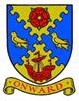 Onward to a Better FutureYou are summoned to attend an Extra-ordinary Meeting of the Full Council to be held on 2 October 2023 at 7.00 pm in the Office 122 Poulton Road, Fleetwood.Chery Raynor (Chairman)  – Signature:   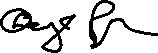 Agenda 3924Opening of the meeting. Chairman3925To receive apologies for absence. Chairman3926To record Disclosable Pecuniary Interests from members (including their spouses, civil partners, or partners) in any item to be discussed. Committee members MUST NOT make representations or vote on the matter therein. Chairman3927To record Other (Personal or Prejudicial) Interests from members in any item to be discussed. Committee members should state if they need to bar themselves from discussion and voting on any related matters. Chairman.3928To consider and approve the proposal by the Festive Lights committee, which is to borrow £5000 from the reserves (Item 1766 from FLCM held on 21 Aug 23 refers).3929To consider and approve to recruit an assistant to the Clerk. If approved, the clerk will prepare a Job description/person specification and salary pay scales for consideration at the next FCM on 31st October.3930To consider and approve for the new councillors to attend the ‘Whistle-Stop Tour of Powers and Responsibilities’; this training is designed for new councillors at a cost of £35 per person. 3931To consider and approve for the Chairman to attend the ‘Chairing Meetings Effectively’; this training is designed for Councillors who regularly chair meetings, at a cost of £35.3932To note the date and time of next FC meeting is 31 October 2023